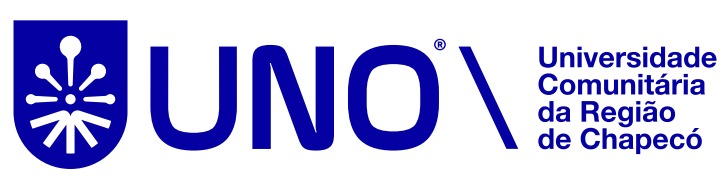 LICENÇA PARA UTILIZAÇÃO DE OBRA INTELECTUALCláusula Primeira Por este instrumento particular o LICENCIANTE abaixo assinado autoriza à UNIVERSIDADE COMUNITÁRIA DA REGIÃO DE CHAPECÓ – UNOCHAPECÓ, instituição de educação superior, com sede à Servidão Anjo da Guarda, nº295-D, Bairro Efapi, na cidade de Chapecó, estado de Santa Catarina, credenciada pelo Decreto Estadual n.º. 5.571 de 27 de agosto de 2002, mantida pela FUNDAÇÃO UNIVERSITÁRIA DO DESENVOLVIMENTO DO OESTE – FUNDESTE, pessoa jurídica de direito privado, estabelecida à Av. Senador Atílio Fontana, 591-E, na cidade de Chapecó, estado de Santa Catarina, inscrita no CNPJ sob n.º 82.804.642/0001-8, a utilizar a(s) obra(s) de sua autoria, sem caráter de exclusividade, em publicação digital, no formato PDF ou HTML, através da Internet ou qualquer outra mídia com tecnologia similar, com prazo de vigência ilimitado, nas modalidades de Comunicação ao Público somente para visualização e distribuição através de mídia eletrônica, a contar da data de sua assinatura, conforme o expresso na Lei n.7 9.610 de 19/02/98, artigo 5º, I, IV e V. Cláusula Segunda Esta licença é concedida a título gratuito, onde o(s) LICENCIANTE(s), autoriza também a LICENCIADA a incluir no seu “site” publicidade (“Banner”) de terceiros que sejam compatíveis com o assunto da obra ora licenciada. Cláusula Terceira O(s) LICENCIANTE(s) garante não ter cedido a terceiros os direitos patrimoniais da obra ora licenciada. Cláusula Quarta Em caso de co-autoria, o todos os LICENCIANTES devem assinar.
________________________________________________________________________ASSINATURA________________________________________________________________________ASSINATURA________________________________________________________________________ASSINATURAChapecó – SC, ......de.................. de 202...LicencianteMatrículaE-MailLicencianteMatrículaE-MailLicencianteMatrículaE-MailTítulo da obraAnoOrientadorCoorientador